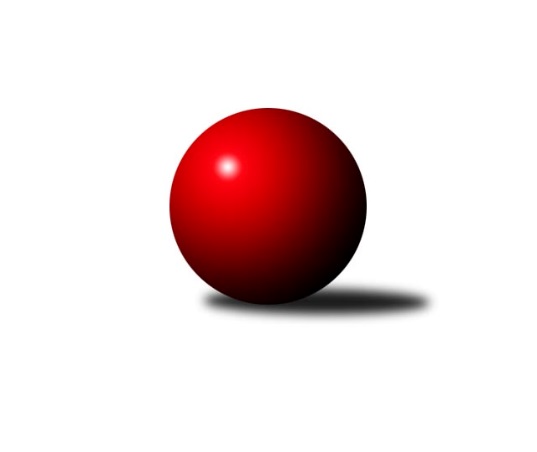 Č.24Ročník 2016/2017	16.3.2017Nejlepšího výkonu v tomto kole: 2682 dosáhlo družstvo: SK Meteor Praha AMistrovství Prahy 1 2016/2017Výsledky 24. kolaSouhrnný přehled výsledků:SK Meteor Praha A	- TJ Sokol Rudná A	12:4	2682:2562		14.3.KK Slavia Praha B	- TJ Praga Praha A	8:8	2446:2442		14.3.SK Uhelné sklady Praha B	- SC Radotín A	4:12	2472:2572		14.3.KK Dopravní podniky Praha A	- Sokol Kobylisy A	10:6	2295:2280		15.3.SK Žižkov Praha B	- TJ Astra Zahradní Město A	4:12	2621:2675		15.3.VSK ČVUT Praha A	- PSK Union Praha B	4:12	2443:2583		16.3.KK Konstruktiva Praha  C	- SK Uhelné sklady Praha A	12:4	2610:2499		16.3.Tabulka družstev:	1.	TJ Praga Praha A	23	17	2	4	244 : 124 	 	 2471	36	2.	SC Radotín A	22	17	0	5	254 : 98 	 	 2506	34	3.	SK Uhelné sklady Praha A	23	15	1	7	222 : 146 	 	 2423	31	4.	TJ Astra Zahradní Město A	22	13	1	8	190 : 162 	 	 2425	27	5.	SK Meteor Praha A	22	12	0	10	186 : 166 	 	 2403	24	6.	VSK ČVUT Praha A	23	11	2	10	185 : 183 	 	 2450	24	7.	KK Konstruktiva Praha  C	22	11	0	11	184 : 168 	 	 2451	22	8.	SK Žižkov Praha B	22	10	2	10	170 : 182 	 	 2405	22	9.	TJ Sokol Rudná A	22	9	1	12	169 : 183 	 	 2399	19	10.	Sokol Kobylisy A	22	9	0	13	170 : 182 	 	 2391	18	11.	PSK Union Praha B	22	8	1	13	140 : 212 	 	 2387	17	12.	KK Slavia Praha B	22	8	1	13	140 : 212 	 	 2345	17	13.	KK Dopravní podniky Praha A	23	8	0	15	135 : 233 	 	 2287	16	14.	SK Žižkov Praha C	22	6	2	14	135 : 217 	 	 2406	14	15.	SK Uhelné sklady Praha B	22	6	1	15	148 : 204 	 	 2343	13Podrobné výsledky kola:	 SK Meteor Praha A	2682	12:4	2562	TJ Sokol Rudná A	Jindra Pokorná	 	 228 	 221 		449 	 2:0 	 424 	 	225 	 199		Pavel Strnad	Josef Jurášek	 	 175 	 208 		383 	 0:2 	 407 	 	181 	 226		Jan Mařánek	Josef Kučera	 	 252 	 200 		452 	 2:0 	 430 	 	222 	 208		Karel Kohout	Josef Tesař	 	 238 	 214 		452 	 0:2 	 457 	 	223 	 234		Karel Novotný	Pavel Plachý	 	 226 	 235 		461 	 2:0 	 427 	 	216 	 211		Jiří Spěváček	Zdeněk Barcal	 	 253 	 232 		485 	 2:0 	 417 	 	198 	 219		Jaromír Bokrozhodčí: Nejlepší výkon utkání: 485 - Zdeněk Barcal	 KK Slavia Praha B	2446	8:8	2442	TJ Praga Praha A	Tomáš Rybka	 	 200 	 205 		405 	 2:0 	 393 	 	205 	 188		Milan Komorník	Tomáš Tejnor	 	 207 	 204 		411 	 0:2 	 412 	 	221 	 191		Pavel Janoušek	Lidmila Fořtová	 	 194 	 210 		404 	 0:2 	 431 	 	214 	 217		Rostislav Kašpar	Michal Kocan	 	 221 	 204 		425 	 0:2 	 428 	 	224 	 204		David Kašpar	Michal Fořt	 	 203 	 184 		387 	 0:2 	 414 	 	203 	 211		Jaroslav Kourek	Pavel Forman	 	 214 	 200 		414 	 2:0 	 364 	 	178 	 186		Petr Kašparrozhodčí: Nejlepší výkon utkání: 431 - Rostislav Kašpar	 SK Uhelné sklady Praha B	2472	4:12	2572	SC Radotín A	Markéta Míchalová	 	 197 	 209 		406 	 0:2 	 440 	 	217 	 223		Robert Asimus	Miroslav Míchal	 	 241 	 208 		449 	 2:0 	 442 	 	217 	 225		Jiří Ujhelyi	Pavel Černý	 	 208 	 227 		435 	 0:2 	 439 	 	206 	 233		Vladimír Zdražil	Adam Rajnoch	 	 189 	 207 		396 	 2:0 	 386 	 	203 	 183		Pavel Dvořák	Vlastimil Bočánek	 	 192 	 208 		400 	 0:2 	 413 	 	200 	 213		Petr Dvořák	Roman Tumpach	 	 200 	 186 		386 	 0:2 	 452 	 	216 	 236		Martin Pondělíčekrozhodčí: Nejlepší výkon utkání: 452 - Martin Pondělíček	 KK Dopravní podniky Praha A	2295	10:6	2280	Sokol Kobylisy A	Anna Neckařová	 	 180 	 177 		357 	 0:2 	 380 	 	200 	 180		Jaroslav Žítek	Jaroslav Vondrák	 	 205 	 196 		401 	 2:0 	 379 	 	194 	 185		Vladimír Kohout	Jan Novák	 	 179 	 198 		377 	 2:0 	 373 	 	184 	 189		Lubomír Chudoba	Petr Soukup	 	 200 	 199 		399 	 0:2 	 410 	 	193 	 217		Karel Mašek	Štěpán Kandl	 	 186 	 206 		392 	 2:0 	 354 	 	181 	 173		Ladislav Kroužel	Jiří Ludvík	 	 174 	 195 		369 	 0:2 	 384 	 	193 	 191		Pavel Červinkarozhodčí: Nejlepší výkon utkání: 410 - Karel Mašek	 SK Žižkov Praha B	2621	4:12	2675	TJ Astra Zahradní Město A	Josef Gebr	 	 213 	 216 		429 	 2:0 	 425 	 	203 	 222		Jaroslav Dryák	Jan Neckář	 	 209 	 250 		459 	 0:2 	 468 	 	233 	 235		Marek Šveda	Anna Sailerová	 	 257 	 240 		497 	 2:0 	 447 	 	212 	 235		Radovan Šimůnek	Evžen Bartaloš	 	 190 	 206 		396 	 0:2 	 460 	 	222 	 238		Tomáš Hroza	Miloslav Všetečka	 	 206 	 243 		449 	 0:2 	 463 	 	226 	 237		Radek Fiala	Karel Mesány	 	 195 	 196 		391 	 0:2 	 412 	 	209 	 203		Daniel Veselýrozhodčí: Nejlepší výkon utkání: 497 - Anna Sailerová	 VSK ČVUT Praha A	2443	4:12	2583	PSK Union Praha B	Jiří Škoda	 	 207 	 199 		406 	 0:2 	 450 	 	224 	 226		Pavel Moravec	Milan Vejvoda	 	 212 	 199 		411 	 0:2 	 421 	 	206 	 215		Pavlína Kašparová	Adam Vejvoda	 	 246 	 211 		457 	 2:0 	 454 	 	244 	 210		Jitka Runtschová	Tomáš Rejpal	 	 159 	 166 		325 	 0:2 	 420 	 	177 	 243		Jarmila Fremrová	Jiří Piskáček	 	 194 	 222 		416 	 0:2 	 417 	 	211 	 206		Martin Khol	Pavel Jahelka	 	 207 	 221 		428 	 2:0 	 421 	 	220 	 201		Pavel Kantnerrozhodčí: Nejlepší výkon utkání: 457 - Adam Vejvoda	 KK Konstruktiva Praha  C	2610	12:4	2499	SK Uhelné sklady Praha A	Petr Barchánek	 	 227 	 212 		439 	 0:2 	 441 	 	222 	 219		Zbyněk Sedlák	Karel Hybš	 	 222 	 216 		438 	 2:0 	 419 	 	209 	 210		Bohumil Bazika	Zbyněk Lébl	 	 217 	 207 		424 	 0:2 	 428 	 	217 	 211		Martin Novák	Jiří Novotný	 	 217 	 194 		411 	 2:0 	 405 	 	187 	 218		Miroslav Kopal	Petr Tepličanec	 	 232 	 231 		463 	 2:0 	 381 	 	190 	 191		Miroslav Plachý	Michal Ostatnický	 	 215 	 220 		435 	 2:0 	 425 	 	216 	 209		Antonín Knoblochrozhodčí: Nejlepší výkon utkání: 463 - Petr TepličanecPořadí jednotlivců:	jméno hráče	družstvo	celkem	plné	dorážka	chyby	poměr kuž.	Maximum	1.	Michal Ostatnický 	KK Konstruktiva Praha  C	433.41	293.6	139.8	3.1	9/9	(483)	2.	Petr Tepličanec 	KK Konstruktiva Praha  C	432.39	289.1	143.3	2.8	8/9	(476)	3.	Rostislav Kašpar 	TJ Praga Praha A	432.34	285.4	147.0	2.9	11/11	(473)	4.	Martin Pondělíček 	SC Radotín A	432.06	291.1	141.0	4.6	11/11	(471)	5.	Pavel Červinka 	Sokol Kobylisy A	431.15	294.6	136.5	2.7	10/11	(476)	6.	Adam Vejvoda 	VSK ČVUT Praha A	426.71	292.1	134.6	4.9	9/10	(483)	7.	Martin Lukáš 	SK Žižkov Praha B	425.67	293.8	131.9	4.7	9/10	(494)	8.	Miloslav Všetečka 	SK Žižkov Praha B	422.76	288.0	134.7	4.4	8/10	(482)	9.	Karel Hybš 	KK Konstruktiva Praha  C	422.67	289.6	133.1	4.7	9/9	(465)	10.	Pavel Forman 	KK Slavia Praha B	422.03	285.6	136.4	3.9	9/10	(459)	11.	Robert Asimus 	SC Radotín A	420.31	289.4	130.9	4.8	11/11	(448)	12.	Milan Komorník 	TJ Praga Praha A	420.31	284.8	135.5	5.0	10/11	(448)	13.	Karel Mašek 	Sokol Kobylisy A	420.27	288.9	131.4	6.4	11/11	(484)	14.	Jiří Piskáček 	VSK ČVUT Praha A	419.79	293.4	126.3	6.9	10/10	(461)	15.	David Kašpar 	TJ Praga Praha A	419.06	288.7	130.4	6.3	11/11	(461)	16.	Vladimír Zdražil 	SC Radotín A	418.95	287.2	131.8	5.6	11/11	(450)	17.	Vlastimil Bočánek 	SK Uhelné sklady Praha B	417.19	293.7	123.5	5.8	7/9	(461)	18.	Pavel Plachý 	SK Meteor Praha A	417.04	288.5	128.6	5.0	9/9	(467)	19.	Petr Dvořák 	SC Radotín A	416.61	288.4	128.2	6.6	10/11	(460)	20.	Jiří Ludvík 	KK Dopravní podniky Praha A	416.53	285.9	130.6	6.7	10/10	(479)	21.	Jaroslav Kourek 	TJ Praga Praha A	416.18	284.1	132.1	4.8	9/11	(478)	22.	Martin Novák 	SK Uhelné sklady Praha A	415.81	287.1	128.7	7.0	10/11	(487)	23.	Hana Křemenová 	SK Žižkov Praha C	415.51	286.9	128.6	6.3	8/9	(473)	24.	Pavel Janoušek 	TJ Praga Praha A	415.49	285.1	130.4	5.3	10/11	(454)	25.	Daniel Veselý 	TJ Astra Zahradní Město A	415.29	287.2	128.1	7.1	10/10	(467)	26.	Pavel Váňa 	SK Žižkov Praha C	414.65	282.4	132.2	5.7	9/9	(469)	27.	Antonín Knobloch 	SK Uhelné sklady Praha A	413.40	282.1	131.3	5.2	10/11	(472)	28.	Pavel Dvořák 	SC Radotín A	412.69	282.2	130.5	5.1	11/11	(459)	29.	Zdeněk Barcal 	SK Meteor Praha A	411.99	287.6	124.4	5.6	9/9	(485)	30.	Anna Sailerová 	SK Žižkov Praha B	410.95	282.9	128.1	5.4	9/10	(497)	31.	Pavel Jahelka 	VSK ČVUT Praha A	410.94	284.0	127.0	5.9	10/10	(462)	32.	Marek Šveda 	TJ Astra Zahradní Město A	410.07	287.3	122.8	7.1	10/10	(468)	33.	Vlastimil Bachor 	TJ Sokol Rudná A	409.88	288.1	121.8	8.1	9/11	(444)	34.	Jiří Ujhelyi 	SC Radotín A	408.57	285.6	123.0	6.1	9/11	(442)	35.	Martin Khol 	PSK Union Praha B	408.13	291.9	116.2	7.1	10/10	(441)	36.	Pavel Strnad 	TJ Sokol Rudná A	407.99	281.9	126.1	6.2	11/11	(458)	37.	Jaromír Fabián 	SK Žižkov Praha C	407.92	286.9	121.0	8.2	9/9	(478)	38.	Josef Tesař 	SK Meteor Praha A	406.83	282.7	124.1	6.0	9/9	(470)	39.	Radek Fiala 	TJ Astra Zahradní Město A	405.79	280.7	125.0	6.0	9/10	(463)	40.	Petr Kašpar 	TJ Praga Praha A	404.86	279.4	125.4	6.3	9/11	(441)	41.	Tomáš Kazimour 	SK Žižkov Praha C	404.75	285.8	119.0	7.6	8/9	(467)	42.	Miroslav Míchal 	SK Uhelné sklady Praha B	404.59	282.2	122.3	6.3	7/9	(456)	43.	Tomáš Doležal 	TJ Astra Zahradní Město A	404.47	285.9	118.5	7.9	8/10	(436)	44.	Zbyněk Sedlák 	SK Uhelné sklady Praha A	404.15	279.0	125.2	6.0	9/11	(444)	45.	Jan Hloušek 	SK Uhelné sklady Praha A	403.97	282.4	121.6	5.9	10/11	(455)	46.	Jaroslav Vondrák 	KK Dopravní podniky Praha A	403.48	276.8	126.7	7.0	10/10	(453)	47.	Jan Neckář 	SK Žižkov Praha B	403.16	284.0	119.2	7.2	10/10	(459)	48.	Tomáš Dvořák 	SK Uhelné sklady Praha A	402.69	285.1	117.6	8.7	8/11	(445)	49.	Petr Míchal 	SK Uhelné sklady Praha B	402.50	277.1	125.4	6.3	6/9	(437)	50.	Petr Barchánek 	KK Konstruktiva Praha  C	402.46	278.4	124.0	7.6	8/9	(474)	51.	Milan Vejvoda 	VSK ČVUT Praha A	401.94	284.5	117.4	8.9	9/10	(467)	52.	Lidmila Fořtová 	KK Slavia Praha B	401.42	279.9	121.5	6.5	10/10	(445)	53.	Jiří Spěváček 	TJ Sokol Rudná A	400.62	278.2	122.5	7.8	10/11	(445)	54.	Pavel Moravec 	PSK Union Praha B	399.74	277.7	122.0	5.6	10/10	(455)	55.	Karel Kohout 	TJ Sokol Rudná A	399.71	283.5	116.2	8.8	9/11	(471)	56.	Lubomír Chudoba 	Sokol Kobylisy A	398.08	281.2	116.8	7.6	10/11	(438)	57.	Pavel Kantner 	PSK Union Praha B	397.66	282.9	114.8	8.4	9/10	(436)	58.	Karel Novotný 	TJ Sokol Rudná A	397.40	280.7	116.7	8.4	10/11	(457)	59.	Miroslav Kochánek 	VSK ČVUT Praha A	397.08	281.0	116.1	6.8	10/10	(444)	60.	Samuel Fujko 	KK Konstruktiva Praha  C	396.71	278.6	118.1	7.6	7/9	(454)	61.	Jaroslav Dryák 	TJ Astra Zahradní Město A	396.30	279.5	116.8	8.1	10/10	(428)	62.	Jaromír Bok 	TJ Sokol Rudná A	395.53	282.7	112.8	8.5	10/11	(457)	63.	Jindra Pokorná 	SK Meteor Praha A	395.49	279.9	115.6	8.3	9/9	(494)	64.	Miroslav Kopal 	SK Uhelné sklady Praha A	395.19	278.2	117.0	9.4	8/11	(424)	65.	Roman Tumpach 	SK Uhelné sklady Praha B	395.18	281.3	113.9	7.5	9/9	(454)	66.	Tomáš Pokorný 	SK Žižkov Praha C	395.00	277.5	117.5	8.0	6/9	(429)	67.	Pavlína Kašparová 	PSK Union Praha B	394.22	278.6	115.6	8.4	9/10	(422)	68.	Bohumil Bazika 	SK Uhelné sklady Praha A	394.12	273.8	120.3	9.2	11/11	(468)	69.	Tomáš Hroza 	TJ Astra Zahradní Město A	393.46	278.0	115.4	9.2	10/10	(460)	70.	Tomáš Rybka 	KK Slavia Praha B	392.74	276.1	116.6	8.6	10/10	(448)	71.	Markéta Míchalová 	SK Uhelné sklady Praha B	391.50	268.9	122.6	8.0	8/9	(436)	72.	Jaroslav Žítek 	Sokol Kobylisy A	389.49	278.2	111.3	8.4	11/11	(438)	73.	Miroslav Klement 	KK Konstruktiva Praha  C	389.36	274.4	114.9	9.1	8/9	(451)	74.	Josef Gebr 	SK Žižkov Praha B	389.35	270.8	118.5	7.8	9/10	(446)	75.	Josef Jurášek 	SK Meteor Praha A	385.95	272.6	113.3	9.6	9/9	(436)	76.	Petr Opatovský 	SK Žižkov Praha C	385.06	274.7	110.4	10.0	9/9	(430)	77.	Jiří Novotný 	KK Konstruktiva Praha  C	384.21	272.1	112.1	8.3	7/9	(440)	78.	Jarmila Fremrová 	PSK Union Praha B	384.13	273.0	111.1	10.2	10/10	(431)	79.	Josef Kučera 	SK Meteor Praha A	383.87	266.7	117.1	7.6	8/9	(456)	80.	Jan Novák 	KK Dopravní podniky Praha A	382.83	273.8	109.1	9.7	8/10	(412)	81.	Vladimír Kohout 	Sokol Kobylisy A	382.66	273.9	108.8	10.3	10/11	(410)	82.	Pavel Černý 	SK Uhelné sklady Praha B	381.92	275.5	106.4	9.2	6/9	(435)	83.	Jiří Mudra 	SK Uhelné sklady Praha B	376.47	270.3	106.1	9.3	7/9	(398)	84.	Adam Rajnoch 	SK Uhelné sklady Praha B	372.59	262.1	110.4	11.7	7/9	(418)	85.	Evžen Bartaloš 	SK Žižkov Praha B	372.43	265.5	106.9	10.9	10/10	(438)	86.	Anna Neckařová 	KK Dopravní podniky Praha A	370.24	268.5	101.7	12.0	7/10	(413)	87.	Ladislav Kroužel 	Sokol Kobylisy A	368.42	267.6	100.8	10.9	11/11	(421)	88.	Petr Soukup 	KK Dopravní podniky Praha A	360.88	258.6	102.3	13.0	10/10	(426)		Luboš Kocmich 	VSK ČVUT Praha A	459.00	299.0	160.0	6.0	1/10	(459)		Jitka Runtschová 	PSK Union Praha B	454.00	314.0	140.0	5.0	1/10	(454)		Milan Mareš  ml.	KK Slavia Praha B	437.00	294.5	142.5	5.0	1/10	(459)		Jaroslav Pleticha  ml.	KK Konstruktiva Praha  C	436.00	285.0	151.0	4.0	1/9	(436)		Václav Bouchal 	PSK Union Praha B	433.00	296.0	137.0	5.5	4/10	(458)		František Rusin 	TJ Astra Zahradní Město A	428.00	305.0	123.0	8.0	1/10	(428)		Radovan Šimůnek 	TJ Astra Zahradní Město A	426.70	291.9	134.8	7.2	4/10	(447)		Zbyněk Lébl 	KK Konstruktiva Praha  C	424.00	285.0	139.0	11.0	1/9	(424)		Jan Knyttl 	VSK ČVUT Praha A	423.00	291.8	131.2	7.2	4/10	(472)		Vladimír Vošický 	SK Meteor Praha A	417.67	282.8	134.9	3.5	3/9	(444)		Šarlota Smutná 	KK Konstruktiva Praha  C	417.00	285.0	132.0	5.0	1/9	(417)		Libuše Zichová 	KK Konstruktiva Praha  C	417.00	291.0	126.0	7.0	1/9	(417)		Vojtěch Vojtíšek 	Sokol Kobylisy A	416.33	278.0	138.3	4.3	3/11	(433)		Petr Štich 	SK Uhelné sklady Praha B	416.00	280.5	135.5	5.0	2/9	(436)		Josef Mach 	PSK Union Praha B	412.25	290.0	122.3	7.0	2/10	(420)		Jiří Kryda  ml.	KK Slavia Praha B	412.00	278.0	134.0	7.0	1/10	(412)		Michal Kocan 	KK Slavia Praha B	411.50	281.8	129.8	6.5	2/10	(425)		Miluše Kohoutová 	TJ Sokol Rudná A	411.00	274.0	137.0	2.0	1/11	(411)		Miloslav Fous 	PSK Union Praha B	409.00	278.0	131.0	6.0	1/10	(409)		Lenka Špačková 	SK Žižkov Praha C	409.00	280.0	129.0	6.5	1/9	(411)		Nikola Zuzánková 	KK Slavia Praha B	408.11	279.7	128.5	5.1	5/10	(441)		Jindra Kafková 	SK Uhelné sklady Praha B	407.00	285.0	122.0	1.0	1/9	(407)		Jiří Tencar 	VSK ČVUT Praha A	405.50	285.5	120.0	11.0	1/10	(412)		Petr Zelenka 	TJ Sokol Rudná A	405.28	285.9	119.4	6.8	4/11	(432)		Vladimír Dvořák 	SK Meteor Praha A	405.00	283.0	122.0	7.0	1/9	(405)		Milan Mareš  st.	KK Slavia Praha B	405.00	292.0	113.0	9.0	1/10	(405)		Jiří Sládek 	KK Slavia Praha B	404.81	271.3	133.6	5.8	4/10	(435)		Radek Kneř 	SC Radotín A	404.00	283.0	121.0	6.7	4/11	(428)		Miroslav Plachý 	SK Uhelné sklady Praha A	403.00	281.8	121.3	6.5	2/11	(427)		Jindřich Habada 	KK Dopravní podniky Praha A	402.00	276.0	126.0	8.0	2/10	(406)		Miloslav Dušek 	SK Uhelné sklady Praha A	402.00	287.0	115.0	6.0	1/11	(402)		Pavel Novák 	PSK Union Praha B	401.00	279.0	122.0	2.0	1/10	(401)		Martin Kovář 	TJ Praga Praha A	401.00	286.0	115.0	14.0	1/11	(401)		Josef Málek 	KK Dopravní podniky Praha A	400.50	273.5	127.0	7.5	2/10	(410)		Petr Moravec 	PSK Union Praha B	400.38	273.3	127.1	6.5	4/10	(419)		Vladimír Škrabal 	SK Žižkov Praha C	400.33	273.3	127.0	6.8	2/9	(452)		Martin Tožička 	SK Žižkov Praha B	399.50	287.0	112.5	9.0	1/10	(403)		Tomáš Kuneš 	VSK ČVUT Praha A	398.75	281.5	117.3	5.5	2/10	(422)		Štěpán Kandl 	KK Dopravní podniky Praha A	398.00	276.6	121.4	9.2	6/10	(463)		Jiří Škoda 	VSK ČVUT Praha A	398.00	279.4	118.6	7.1	3/10	(420)		Josef Kocan 	KK Slavia Praha B	397.50	269.5	128.0	5.0	2/10	(433)		Petr Stoklasa 	KK Dopravní podniky Praha A	395.17	272.3	122.8	6.3	3/10	(412)		Michal Matyska 	Sokol Kobylisy A	395.00	263.0	132.0	4.0	1/11	(395)		Radek Pauk 	SC Radotín A	395.00	271.0	124.0	9.0	1/11	(395)		Pavel Baroch 	PSK Union Praha B	394.00	271.0	123.0	4.0	1/10	(394)		Pavel Jakubík 	PSK Union Praha B	393.20	272.1	121.1	8.1	5/10	(418)		David Knoll 	VSK ČVUT Praha A	392.83	269.7	123.2	8.2	3/10	(406)		Karel Mesány 	SK Žižkov Praha B	391.00	289.0	102.0	17.0	1/10	(391)		Marek Sedlák 	TJ Astra Zahradní Město A	389.00	284.0	105.0	10.5	1/10	(403)		Martin Štochl 	KK Dopravní podniky Praha A	387.00	272.0	115.0	8.0	1/10	(387)		Jiří Tala 	KK Slavia Praha B	383.93	263.8	120.2	8.2	5/10	(430)		Vladimír Tala 	KK Slavia Praha B	383.00	262.0	121.0	4.0	1/10	(383)		Richard Glas 	VSK ČVUT Praha A	381.67	254.3	127.3	11.3	3/10	(391)		Jan Mařánek 	TJ Sokol Rudná A	380.23	272.0	108.2	10.4	4/11	(426)		Michal Vorlíček 	PSK Union Praha B	380.17	277.5	102.7	10.3	2/10	(392)		Zdeněk Boháč 	SK Meteor Praha A	380.00	274.0	106.0	8.0	1/9	(380)		Michal Bartoš 	TJ Praga Praha A	379.17	268.8	110.3	8.0	4/11	(421)		Milan Švarc 	KK Dopravní podniky Praha A	379.00	269.5	109.5	7.5	2/10	(385)		Karel Bubeníček 	SK Žižkov Praha B	378.97	273.7	105.3	9.3	5/10	(420)		Jakub Vodička 	TJ Astra Zahradní Město A	378.50	279.0	99.5	13.0	2/10	(396)		Jiří Brada 	KK Dopravní podniky Praha A	377.78	268.0	109.8	11.7	3/10	(425)		Antonín Švarc 	KK Dopravní podniky Praha A	377.00	264.0	113.0	8.0	1/10	(377)		Tomáš Smékal 	TJ Praga Praha A	373.00	256.5	116.5	10.0	1/11	(377)		Jiří Kryda  st.	KK Slavia Praha B	373.00	268.0	105.0	10.0	1/10	(373)		Jan Špinka 	SK Žižkov Praha C	369.36	266.7	102.6	11.6	5/9	(439)		Michal Fořt 	KK Slavia Praha B	368.56	271.9	96.7	14.9	4/10	(415)		Miroslav Tomeš 	KK Dopravní podniky Praha A	368.50	263.5	105.0	9.5	1/10	(370)		Deno Klos 	KK Dopravní podniky Praha A	362.63	257.9	104.7	11.4	5/10	(394)		Ladislav Vachule 	TJ Sokol Rudná A	361.00	263.0	98.0	13.0	2/11	(372)		Naďa Elstnerová 	PSK Union Praha B	358.00	243.0	115.0	8.0	1/10	(358)		Dana Školová 	SK Uhelné sklady Praha B	357.00	273.0	84.0	14.0	2/9	(373)		Tomáš Tejnor 	KK Slavia Praha B	354.24	257.8	96.5	13.5	5/10	(426)		Miroslav Málek 	KK Dopravní podniky Praha A	353.00	256.0	97.0	12.0	1/10	(353)		Marek Fritsch 	KK Slavia Praha B	352.44	257.8	94.6	13.8	6/10	(397)		Zdeněk Fůra 	Sokol Kobylisy A	348.00	260.0	88.0	13.0	1/11	(348)		Martin Jelínek 	TJ Praga Praha A	347.00	253.0	94.0	16.0	1/11	(347)		Petr Kšír 	TJ Praga Praha A	343.33	254.3	89.0	14.3	3/11	(391)		Lubomír Čech 	KK Dopravní podniky Praha A	332.00	248.0	84.0	16.0	1/10	(332)		František Vondráček 	KK Konstruktiva Praha  C	330.00	254.0	76.0	15.0	1/9	(330)		Tomáš Rejpal 	VSK ČVUT Praha A	325.00	249.0	76.0	22.0	1/10	(325)		Karel Kochánek 	VSK ČVUT Praha A	311.00	257.0	54.0	28.0	1/10	(311)Sportovně technické informace:Starty náhradníků:registrační číslo	jméno a příjmení 	datum startu 	družstvo	číslo startu1561	Adam Vejvoda	16.03.2017	VSK ČVUT Praha A	9x21805	Pavel Plachý	14.03.2017	SK Meteor Praha A	8x19961	Pavel Moravec	16.03.2017	PSK Union Praha B	8x5169	Jiří Novotný	16.03.2017	KK Konstruktiva Praha  C	5x786	Petr Soukup	15.03.2017	KK Dopravní podniky Praha A	9x5751	Jaroslav Vondrák	15.03.2017	KK Dopravní podniky Praha A	8x11675	Jan Novák	15.03.2017	KK Dopravní podniky Praha A	8x1314	Pavel Kantner	16.03.2017	PSK Union Praha B	8x2516	Karel Novotný	14.03.2017	TJ Sokol Rudná A	6x11436	Vladimír Zdražil	14.03.2017	SC Radotín A	8x987	Jiří Ujhelyi	14.03.2017	SC Radotín A	6x5104	Martin Pondělíček	14.03.2017	SC Radotín A	8x4490	Pavel Dvořák	14.03.2017	SC Radotín A	8x4487	Petr Dvořák	14.03.2017	SC Radotín A	7x940	Josef Kučera	14.03.2017	SK Meteor Praha A	8x955	Josef Tesař	14.03.2017	SK Meteor Praha A	7x924	Zdeněk Barcal	14.03.2017	SK Meteor Praha A	8x1042	Lidmila Fořtová	14.03.2017	KK Slavia Praha B	8x19841	Michal Kocan	14.03.2017	KK Slavia Praha B	3x1006	Pavel Forman	14.03.2017	KK Slavia Praha B	7x1007	Michal Fořt	14.03.2017	KK Slavia Praha B	3x1272	Miroslav Plachý	16.03.2017	SK Uhelné sklady Praha A	4x1257	Antonín Knobloch	16.03.2017	SK Uhelné sklady Praha A	8x4420	Zbyněk Sedlák	16.03.2017	SK Uhelné sklady Praha A	8x741	Ladislav Kroužel	15.03.2017	Sokol Kobylisy A	8x734	Vladimír Kohout	15.03.2017	Sokol Kobylisy A	8x737	Karel Mašek	15.03.2017	Sokol Kobylisy A	8x736	Lubomír Chudoba	15.03.2017	Sokol Kobylisy A	8x12679	Pavel Červinka	15.03.2017	Sokol Kobylisy A	8x1258	Miroslav Kopal	16.03.2017	SK Uhelné sklady Praha A	7x13044	Martin Novák	16.03.2017	SK Uhelné sklady Praha A	7x1247	Bohumil Bazika	16.03.2017	SK Uhelné sklady Praha A	8x16267	Jarmila Fremrová	16.03.2017	PSK Union Praha B	8x1192	Rostislav Kašpar	14.03.2017	TJ Praga Praha A	9x24773	Tomáš Tejnor	14.03.2017	KK Slavia Praha B	6x15516	Pavel Černý	14.03.2017	SK Uhelné sklady Praha B	3x787	Pavel Strnad	14.03.2017	TJ Sokol Rudná A	8x4556	Josef Gebr	15.03.2017	SK Žižkov Praha B	7x1420	Evžen Bartaloš	15.03.2017	SK Žižkov Praha B	7x1446	Miloslav Všetečka	15.03.2017	SK Žižkov Praha B	7x1437	Karel Mesány	15.03.2017	SK Žižkov Praha B	1x890	Jan Neckář	15.03.2017	SK Žižkov Praha B	8x803	Milan Vejvoda	16.03.2017	VSK ČVUT Praha A	8x15223	Pavel Jahelka	16.03.2017	VSK ČVUT Praha A	8x21760	Jiří Škoda	16.03.2017	VSK ČVUT Praha A	3x24267	Tomáš Rejpal	16.03.2017	VSK ČVUT Praha A	1x10138	Jiří Piskáček	16.03.2017	VSK ČVUT Praha A	9x11350	Radek Fiala	15.03.2017	TJ Astra Zahradní Město A	8x4258	Vlastimil Bočánek	14.03.2017	SK Uhelné sklady Praha B	6x15372	Jan Mařánek	14.03.2017	TJ Sokol Rudná A	4x5116	Petr Tepličanec	16.03.2017	KK Konstruktiva Praha  C	6x10037	Jaromír Žítek	15.03.2017	Sokol Kobylisy A	8x1022	Jiří Ludvík	15.03.2017	KK Dopravní podniky Praha A	9x10206	Pavel Janoušek	14.03.2017	TJ Praga Praha A	6x24268	Adam Rajnoch	14.03.2017	SK Uhelné sklady Praha B	5x18612	Markéta Rajnochová	14.03.2017	SK Uhelné sklady Praha B	8x1089	Jindra Pokorná	14.03.2017	SK Meteor Praha A	8x4431	Pavlína Kašparová	16.03.2017	PSK Union Praha B	6x18519	Petr Kašpar	14.03.2017	TJ Praga Praha A	8x10041	Michal Ostatnický	16.03.2017	KK Konstruktiva Praha  C	8x14349	Jitka Runtschová	16.03.2017	PSK Union Praha B	1x13557	Josef Jurášek	14.03.2017	SK Meteor Praha A	8x1297	Daniel Veselý	15.03.2017	TJ Astra Zahradní Město A	7x14609	Jaromír Bok	14.03.2017	TJ Sokol Rudná A	7x17967	Jaroslav Kourek	14.03.2017	TJ Praga Praha A	8x13626	Milan Komorník	14.03.2017	TJ Praga Praha A	8x23635	Zbyněk Lébl	16.03.2017	KK Konstruktiva Praha  C	1x5752	Tomáš Rybka	14.03.2017	KK Slavia Praha B	8x1282	Roman Tumpach	14.03.2017	SK Uhelné sklady Praha B	8x6087	Tomáš Hroza	15.03.2017	TJ Astra Zahradní Město A	7x10387	Petr Barchánek	16.03.2017	KK Konstruktiva Praha  C	7x5800	Jaroslav Dryák	15.03.2017	TJ Astra Zahradní Město A	7x5804	Marek Šveda	15.03.2017	TJ Astra Zahradní Město A	7x5713	Robert Asimus	14.03.2017	SC Radotín A	8x23165	Martin Khol	16.03.2017	PSK Union Praha B	8x887	Anna Neckářová	15.03.2017	KK Dopravní podniky Praha A	5x20146	Radovan Šimůnek	15.03.2017	TJ Astra Zahradní Město A	4x11112	Jiří Spěváček	14.03.2017	TJ Sokol Rudná A	5x5689	Karel Hybš	16.03.2017	KK Konstruktiva Praha  C	8x18861	Štěpán Kandl	15.03.2017	KK Dopravní podniky Praha A	7x1048	Anna Sailerová	15.03.2017	SK Žižkov Praha B	6x16206	Miroslav Míchal	14.03.2017	SK Uhelné sklady Praha B	8x21168	Blanka Vondrášková	14.03.2017	TJ Sokol Rudná A	3x
Hráči dopsaní na soupisku:registrační číslo	jméno a příjmení 	datum startu 	družstvo	Program dalšího kola:25. kolo21.3.2017	út	17:30	SK Uhelné sklady Praha B - TJ Astra Zahradní Město A (dohrávka z 18. kola)				SK Uhelné sklady Praha B - -- volný los --	22.3.2017	st	17:30	PSK Union Praha B - KK Dopravní podniky Praha A	22.3.2017	st	18:00	TJ Praga Praha A - KK Konstruktiva Praha  C	23.3.2017	čt	17:00	Sokol Kobylisy A - SK Meteor Praha A	23.3.2017	čt	17:30	SC Radotín A - VSK ČVUT Praha A	23.3.2017	čt	17:30	SK Uhelné sklady Praha A - SK Žižkov Praha B	24.3.2017	pá	17:30	TJ Sokol Rudná A - KK Slavia Praha B	24.3.2017	pá	17:30	TJ Astra Zahradní Město A - SK Žižkov Praha C				-- volný los -- - TJ Astra Zahradní Město A (předehrávka z 26. kola)	Nejlepší šestka kola - absolutněNejlepší šestka kola - absolutněNejlepší šestka kola - absolutněNejlepší šestka kola - absolutněNejlepší šestka kola - dle průměru kuželenNejlepší šestka kola - dle průměru kuželenNejlepší šestka kola - dle průměru kuželenNejlepší šestka kola - dle průměru kuželenNejlepší šestka kola - dle průměru kuželenPočetJménoNázev týmuVýkonPočetJménoNázev týmuPrůměr (%)Výkon4xAnna SailerováŽižkov B4975xAnna SailerováŽižkov B120.184977xZdeněk BarcalMeteor A4853xMarek ŠvedaAstra A113.164682xMarek ŠvedaAstra A4682xZdeněk BarcalMeteor A112.384854xPetr TepličanecKonstruktiva C4631xRadek FialaAstra A111.954631xRadek FialaAstra A4631xTomáš HrozaAstra A111.234604xPavel PlachýMeteor A4612xJan NeckářŽižkov B110.99459